(Host’s Name)Thank You For A Lovely (Event)A massive thank you from all of us here at (name of company). The event (event name) went really well and we got stupendous response. We were planning it for quite long and were really dreading about it for a while. Had it not been you, who took up the reins, we would have never seen it succeed like it did. All thanks to your unequivocal support, hard-working administration and backend management. The enduring vibe at the event, the excellent locale and enchanting backdrops made the event a perfect delight. I must tell you that I was impressed by your technical capabilities and your ability to scale up the operation. Your work has been really commendable. I must admire your camaraderie, the team spirit and team support in making this event a media favourite. There is no denying that you made our work so much easier. Thank you for making everything perfect.We really appreciate you pitching in at the last minute with our former event sponsor backing out at the last interval. Thank you again for the time and dedication to the event. Our team is looking forward to working with you in the future. Thank You(Your Name)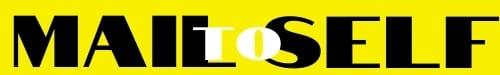 